Identifying and Reproducing Increasing Patterns Behaviours/StrategiesIdentifying and Reproducing Increasing Patterns Behaviours/StrategiesIdentifying and Reproducing Increasing Patterns Behaviours/StrategiesStudent chooses a pattern, but cannot identifyit as an increasing pattern.Student identifies increasing patterns, butstruggles to reproduce them concretely (isunable to build the pattern with cubes).Student identifies increasing patterns andattempts to reproduce the patterns, but doesnot add the correct number of cubes each timeor miscounts the cubes.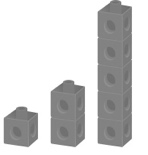 Observations/DocumentationObservations/DocumentationObservations/DocumentationStudent identifies and reproduces increasingpatterns concretely, but struggles to describethe patterns (cannot write pattern rules).“The pattern rule is: Add 2 cubes.”Student identifies and reproduces increasingpatterns concretely and describes the patterns, but struggles to represent the patterns pictorially.“I can’t draw a cube.”Student successfully identifies and reproducesincreasing patterns concretely and pictoriallyand describes the patterns.Observations/DocumentationObservations/DocumentationObservations/Documentation